Faith International Academy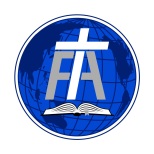 RETURNING STUDENT REGISTRATION School Year: 				Student Name: 							 Entering Grade: 			Child’s Passport Number: 				 Country: 			 Exp. Date: 		Child’s Visa Number: 				 Visa Expiration Date: 				*If you have a tourist visa, you must have additional immigration documentation. Please contact executive.assist@fia.edu.ph for assistance.PLEASE ANSWER EACH QUESTION WITH “YES” OR “NO”.________   	Has your contact information (home or work) changed in the past year?  (If yes, please write your new information in the space below.)________	Has your child received any new immunizations in the past school year?  (If yes, please provide a photocopy of your child’s immunization record.)________	Has your child developed any health problems, allergies, begun wearing glasses, or had any other changes in health status in the past year? (If yes, please explain in the space below.)________	Do you have any other concerns that the school should be aware of?  (If yes, please explain below.)Explain any ‘yes’ answers here:BILLING INFORMATION:   Circle one choice from each category.(over)		SUPPORTING DOCUMENTATION:  Please enclose each of the following:________	Registration Fee (Please note that the registration cannot be honored unless accompanied by the registration fee payment)________	Your signature below indicates you have read and agree to the following Faith International Academy documents:Parent Release InformationStatement of Faith & UnityComputer Use Agreement*Child Safety Code of ConductFee Schedule Student-Parent Handbook*Students in grades 6-12 will be asked to sign the Computer Use Agreement at the beginning of the school year. ________	Medical Exam form, completed by a physician, for students entering grade 6 and grade 9.The information on this registration form is true and accurate.  Both Parents please sign below.	Parent signature above printed name					Date	Parent signature above printed name					DateFrequencyTuition Paid BySend Statement toSend Statement viaYearlyParentsParentsFaxSemi-annuallyMissionMissionE-MailQuarterlyOther (explain)Regular MailMonthly